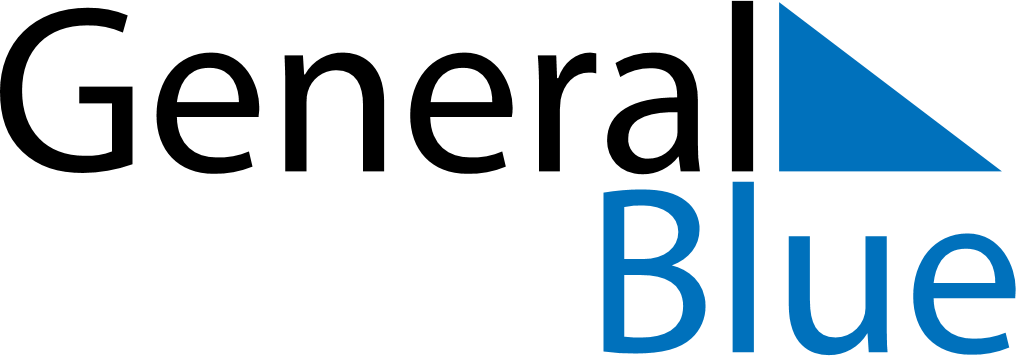 Weekly CalendarOctober 16, 2023 - October 22, 2023Weekly CalendarOctober 16, 2023 - October 22, 2023Weekly CalendarOctober 16, 2023 - October 22, 2023Weekly CalendarOctober 16, 2023 - October 22, 2023Weekly CalendarOctober 16, 2023 - October 22, 2023Weekly CalendarOctober 16, 2023 - October 22, 2023MONDAYOct 16TUESDAYOct 17TUESDAYOct 17WEDNESDAYOct 18THURSDAYOct 19FRIDAYOct 20SATURDAYOct 21SUNDAYOct 22